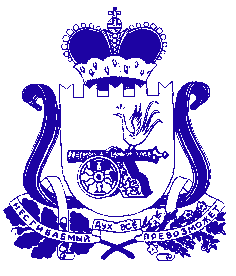 Администрация муниципального образования «Сафоновский район» Смоленской областиРАСПОРЯЖЕНИЕот 23.08.2019 № 536-рВ соответствии с Указом Президента Российской Федерации от 09.05.2018 № 211 «О подготовке и проведении празднования 75-й годовщины Победы в Великой Отечественной войне 1941-1945 годов»1. Утвердить состав организационного комитета муниципального образования «Сафоновский район» Смоленской области по подготовке и проведению празднования 75-й годовщины Победы в Великой Отечественной войне 1941-1945 годов (далее – организационный комитет) согласно приложению № 1.2. Организационному комитету утвердить план по подготовке и проведению основных мероприятий, посвященных 75-й годовщине Победы в Великой Отечественной войне 1941-1945 годов, и обеспечить координацию работы по его выполнению.Глава муниципального образования«Сафоновский район» Смоленской области					В.Е.БалалаевСоставорганизационного комитета муниципального образования«Сафоновский район» Смоленской области по подготовке и проведению празднования 75-й годовщины Победы в Великой Отечественной войне 1941-1945 годовОб утверждении состава организационного комитета муниципального образования «Сафоновский район» Смоленской области по подготовке и проведению празднования 75-й годовщины Победы в Великой Отечественной войне 1941-1945 годовПриложение № 1к распоряжению Администрациимуниципального образования«Сафоновский район» Смоленской областиот 23.08.2019 № 536-рГуренковГеннадий Викторович -заместитель Главы муниципального образования «Сафоновский район» Смоленской области, председатель организационного комитетаВодневаНаталья Дмитриевна-заместитель Главы муниципального образования «Сафоновский район» Смоленской области – управляющий делами, заместитель председателя организационного комитетаПоселоваЕлена Александровна-председатель комитета по культуре Администрации муниципального образования «Сафоновский район» Смоленской области, секретарь организационного комитетаЧлены организационного комитета:Члены организационного комитета:Члены организационного комитета:АндрееваИрина Геннадиевна-начальник отдела социальной защиты населения в Сафоновском районе Департамента Смоленской области по социальному развитию (по согласованию)БелоусоваТатьяна Алексеевна-председатель Сафоновского районного Совета депутатов (по согласованию)Герасимов Андрей Анатольевич-начальник Межмуниципального отдела МВД России «Сафоновский» (по согласованию)ГузенкоНаталья Ивановна-заместитель Главы муниципального образования «Сафоновский район» Смоленской области – начальник Финансового управления Администрации муниципального образования «Сафоновский район» Смоленской областиИлясова Елена Ивановна-начальник отдела по делам молодежи Администрации муниципального образования «Сафоновский район» Смоленской областиКиселева Ольга Геннадиевна-председатель комитета по образованию Администрации муниципального образования «Сафоновский район» Смоленской областиКомягина Светлана Анатольевна-начальник отдела по информационной политике и общественных связей Администрации муниципального образования «Сафоновский район» Смоленской областиКочубаеваМарина Александровна-директор Сафоновского филиала ОГБОУ СПО «Смоленский промышленно-экономический колледж» (по согласованию)КристалинскийИгорь Самуилович-главный врач ОГБУЗ «Сафоновская центральная районная больница» (по согласованию)Кулаков Дмитрий Валентинович-начальник отдела по физической культуре и спорту Администрации муниципального образования «Сафоновский район» Смоленской областиПетров Петр Петрович-начальник муниципального казенного учреждения «Управление по делам гражданской обороны и чрезвычайными ситуациями г. Сафоново Смоленской области» (по согласованию)ПриходькоТатьяна Петровна -главный редактор СОГУП «Редакция газеты «Сафоновская правда» (по согласованию)Сергий Зеленков-протоиерей Храма Рождества Христова(по согласованию)Сильверстов Василий Александрович-председатель Общественного совета муниципального образования «Сафоновский район» Смоленской области (по согласованию)Снытин Андрей Александрович -заместитель Главы муниципального образования «Сафоновский район» Смоленской областиЧерногорцевГеннадий Иванович-- директор ООО ТРС «Сафоново» (по согласованию)Чернов Михаил Юрьевич-председатель Совета ветеранов Сафоновского района (по согласованию)Шаповалова Светлана Викторовна-Глава муниципального образования Сафоновского городского поселения Сафоновского района Смоленской области (по согласованию)Шахов Дмитрий Николаевич-начальник Сафоновского штаба Всероссийского военно-патриотического общественного движения «ЮНАРМИЯ» Щоголь Кристина Владимировна-заместитель председателя Молодежного совета при Администрации муниципального образования «Сафоновский район» Смоленской области